Exemples de Défis Numicons cycle 2Construire 100 avec le moins de Numicons possible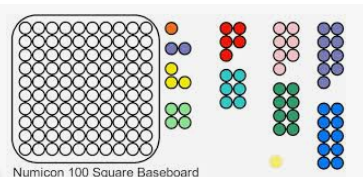 Trouver le plus de nombres pairs (ou impairs)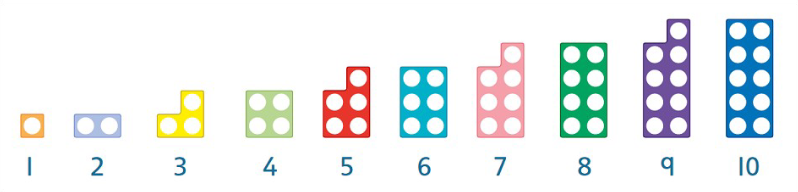 Trouver tous les doubles et les moitiés de 1 à 20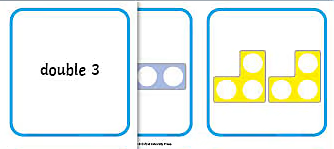 Trouver tous les multiples de 6 de 0 à 80   ?   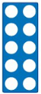 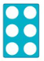 Prouver que 4X5  et 5X4 c’est pareil  ► superposer les NumiconsProuver que 6X4 = 24    ► idemProuver que 63 est un multiple de 7 et de 3 ► même principe que pour les multiples de 6